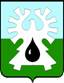 МУНИЦИПАЛЬНОЕ ОБРАЗОВАНИЕ ГОРОД УРАЙХанты-Мансийский автономный округ-ЮграАДМИНИСТРАЦИЯ ГОРОДА УРАЙПОСТАНОВЛЕНИЕот ________________								 № _________О внесении изменений в постановление  администрации города Урай  от 11.12.2015 №4126 В соответствии с Федеральным законом от 21 декабря 2001 года 
№ 178-ФЗ «О приватизации государственного и муниципального имущества»:1. Внести в постановление администрации города Урай от 11.12.2015 №4126 «Об утверждении Положения о порядке планирования приватизации муниципального имущества и принятия решений об условиях приватизации муниципального имущества» следующие изменения:1.1. В подпункте 4 пункта 2 постановления  слова «от 15.07.2013» заменить словами «от 17.07.2013».1.2. в приложении к постановлению: а) пункт 2.2 дополнить абзацем вторым следующего содержания: «При включении в проект плана приватизации имущества балансовой стоимостью свыше 4 (четырех) миллионов рублей Комитет направляет проект плана приватизации до 15 марта года, предшествующего планируемому периоду, в Общественный совет города Урай (далее – Общественный совет).».б) пункт 2.10. изложить в следующей редакции: «2.10. План приватизации утверждается постановлением администрации города Урай в срок до 01 мая года, предшествующего планируемому периоду, и подлежит размещению на официальном сайте органов местного самоуправления города Урай в информационно-телекоммуникационной сети «Интернет» - www.uray.ru, официальном сайте Российской Федерации в информационно-телекоммуникационной сети «Интернет» для размещения информации о проведении торгов, определенном Правительством Российской Федерации - www.torgi.gov.ru.».в) пункт 2.12. изложить в следующей редакции: «2.12. В течение планового периода приватизации муниципального имущества Комитетом на основании поступивших предложений от заинтересованных лиц вносятся изменения и дополнения в план приватизации в порядке, предусмотренном разделом 2 настоящего Положения.».1.3. Раздел 4 «Предоставление бухгалтерской (финансовой) отчетности» изложить в следующей редакции: «4.1. В случае включения в план приватизации муниципальных унитарных предприятий, акционерных обществ и обществ с ограниченной ответственностью, указанные хозяйствующие субъекты представляют в Комитет годовую бухгалтерскую (финансовую) отчетность в установленный законодательством Российской Федерации о бухгалтерском учете срок для представления ее обязательного экземпляра, промежуточную бухгалтерскую (финансовую) отчетность за квартал, полугодие, девять месяцев - в срок не позднее чем в течение тридцати дней со дня окончания отчетного периода с размещением информации, содержащейся в указанной отчетности на официальном сайте органов местного самоуправления города Урай в информационно-телекоммуникационной сети «Интернет».».1.4. Раздел 5 «Информационное обеспечение приватизации муниципального имущества»  признать утратившим силу.2. Опубликовать постановление в газете «Знамя» и разместить на официальном сайте органов местного самоуправления города Урай в информационно-телекоммуникационной сети «Интернет».3. Контроль за выполнением постановления возложить на первого заместителя главы города Урай В.В.Гамузова.Глава города Урай									А.В.Иванов